F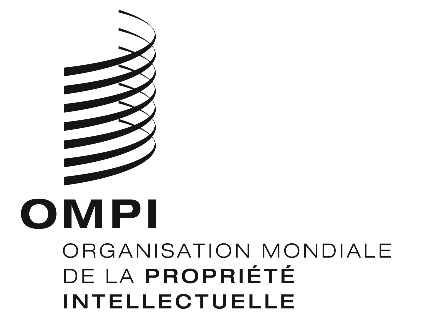 A/59/INF/4ORIGINAL : anglaisDATE : 20 septembre 2019Assemblées des États membres de l’OMPICinquante neuvième série de réunions
Genève, 30 septembre – 9 octobre 2019État de paiement des contributions au 31 août 2019Document d’information établi par le SecrétariatLe présent document contient une version actualisée des informations figurant dans le document ʺÉtat de paiement des contributions au 30 juin 2019ʺ (document WO/PBC/30/9).Arriérés de contributions au 31 août 2019Arriérés de contributions annuelles(à l’exception des arriérés des pays les moins avancés relatifs aux années antérieures à 1990, placés sur un compte spécial (gelé))On trouvera dans le tableau ci-après les arriérés de contributions au 31 août 2019, selon le système de contribution unique appliqué depuis le 1er janvier 1994 et selon les systèmes de contribution antérieurs des six unions financées par des contributions (Paris, Berne, IPC, Nice, Locarno et Vienne) et de l’Organisation Mondiale de la Propriété Intellectuelle (OMPI) (pour les États membres de l’OMPI qui ne sont membres d’aucune union), à l’exception des arriérés de contributions des pays les moins avancés (PMA) relatifs aux années antérieures à 1990, placés sur un compte spécial (gelé), qui ne figurent pas dans ce tableau mais dans le tableau du paragraphe 5 ci-dessous.  Montant total des arriérés (à l’exception des arriérés des PMA relatifs aux années antérieures à 1990, placés sur un compte spécial (gelé))ObservationsLe montant total des arriérés de contributions s’élevait, le 31 août 2019, à environ 4,87 millions de francs suisses, soit 3,59 millions de francs suisses pour le système de contribution unique et 1,28 million de francs suisses pour les contributions antérieures à 1994 en ce qui concerne les unions financées par des contributions et l’OMPI.  Le montant total des arriérés de contributions, 4,87 millions de francs suisses (comme il ressort du tableau ci-dessus), correspond à 28% du montant total facturé pour les contributions dues pour 2019, à savoir près de 17,4 millions de francs suisses.Les assemblées seront informées au moment de l’examen du présent document de tout paiement reçu par le Bureau international entre le 1er et le 27 septembre 2019.Arriérés de contributions annuelles des pays les moins avancés relatifs aux années antérieures à 1990, placés sur un compte spécial (gelé)Il est rappelé que, conformément à la décision prise par la Conférence de l’OMPI et les assemblées des unions de Paris et de Berne à leurs sessions ordinaires de 1991, le montant des arriérés de contributions de tout pays de la catégorie des pays les moins avancés (PMA) relatifs aux années antérieures à 1990 a été placé sur un compte spécial dont le montant a été gelé à compter du 31 décembre 1989 (voir le document AB/XXII/20 et le paragraphe 127 du document AB/XXII/22).  Le montant de ces arriérés de contributions au 31 août 2019, en ce qui concerne les unions de Paris et de Berne et l’OMPI, figure dans le tableau ci-dessous.  Les assemblées seront informées au moment de l’examen du présent document de tout paiement reçu par le Bureau international entre le 1er et le 27 septembre 2019.  Montant total des arriérés des PMA relatifs aux années antérieures à 1990, placés sur un compte spécial (gelé)Montants dus aux fonds de roulementDans le tableau ci-dessous figurent les montants dus par les États, au 31 août 2019, aux fonds de roulement qui ont été constitués, à savoir les fonds de roulement de deux unions financées par des contributions (Paris et Berne).  Les assemblées seront informées au moment de l’examen du présent document de tout paiement reçu par le Bureau international entre le 1er et le 27 septembre 2019.  Montant total dû aux fonds de roulementÉvolution des arriérés de contributions et de participation aux fonds de roulement au cours des 10 dernières annéesDepuis l’adoption du système de contribution unique en 1994 et la création de nouvelles classes de contributions plus équitables à l’égard des pays en développement, les arriérés de contributions ont sensiblement diminué.  Dans le tableau ci-après figure le montant des arriérés de contributions (y compris les arriérés “gelés” des PMA) et de participation aux fonds de roulement depuis 2009.[Fin du document]ÉtatContribution unique/
Union/
OMPIPas d’arriérés/année(s) d’arriérésMontant des arriérés 
(en francs suisses)Montant des arriérés 
(en francs suisses)% du montant total des arriérésÉtatContribution unique/
Union/
OMPI(les paiements partiels sont signalés 
par un astérisque)Total% du montant total des arriérésAfghanistanPas d’arriérés Afrique du SudPas d’arriérésAlbaniePas d’arriérésAlgériePas d’arriérésAllemagnePas d’arriérésAndorrePas d’arriérésAngolaPas d’arriérésAntigua-et-BarbudaPas d’arriérésArabie saouditePas d’arriérésArgentineUnique1991 1581,87ArméniePas d’arriérésAustraliePas d’arriérésAutrichePas d’arriérésAzerbaïdjanPas d’arriérésBahamasPas d’arriérésBahreïnPas d’arriérésBangladeshUnique17+18+194 2720,09BarbadePas d’arriérésBélarusPas d’arriérésBelgiqueUnique19*13 1780,27BelizeUnique192 8490,06BéninPas d’arriérésBhoutanPas d’arriérésBolivie (État plurinational de)Unique13+14+15+16+ 17+18+1919 9430,41Bosnie-HerzégovinePas d’arriérésBotswanaPas d’arriérésBrésilUnique1991 1581,87Brunéi DarussalamPas d’arriérésBulgariePas d’arriérésBurkina FasoPas d’arriérésBurundiUnique94+95+96+97+98+99+ 00+01+02+03+04+05+ 06+07+08+09+10+11+ 12+13+14+15+16+17+ 18+1938 875Paris 90+91+92+9313 27652 1511,07Cabo VerdeUnique18*+195 3640,11CambodgePas d’arriérésCamerounPas d’arriérésCanadaPas d’arriérésChiliUnique1911 3950,23ChinePas d’arriérésChyprePas d’arriérésColombiePas d’arriérésComoresUnique06+07+08+09+ 10+11+12+13+14+15+16+17+18+1919 9360,41CongoPas d’arriérésCosta RicaPas d’arriérésCôte d’IvoirePas d’arriérésCroatiePas d’arriérésCubaPas d’arriérésDanemarkPas d’arriérésDjiboutiUnique12+13+14+15+16+17+18+1911 3920,23DominiqueUnique192 8490,06ÉgyptePas d’arriérésEl SalvadorPas d’arriérésÉmirats arabes unisPas d’arriérésÉquateurPas d’arriérésÉrythréeUnique191 4240,03EspagnePas d’arriérésEstoniePas d’arriérésEswatiniPas d’arriérésLibyeUnique14*+15+16+17+18+1958 2771,20États-Unis d’AmériqueUnique17*+18+192 392 90649,07ÉthiopiePas d’arriérésFédération de RussieUnique19*12 7900,26FidjiPas d’arriérésFinlandePas d’arriérésFrancePas d’arriérésGabonPas d’arriérésGambiePas d’arriérésGéorgiePas d’arriérésGhanaPas d’arriérésGrèceUnique19*1 4460,03GrenadePas d’arriérésGuatemalaUnique19*1230,00Guinée équatorialeUnique12+13+14+15+ 16+17+18+1914 2420,29GuinéeUnique94+95+96+97+98+99+ 00+01+02+03+04+05+ 06+07+08+09+10+11+ 12+13+14+15+16+17+ 18+1938 875Paris90+91+92+9313 276Berne90+91+92+937 46059 6111,22Guinée-BissauUnique94+95+96+97+98+99+ 00+01+02+03+04+05+ 06+07+08+09+10+11+ 12+13+14+15+16+17+ 18+1938 875Paris90+91+92+9313 276Berne92+933 85856 0091,15GuyanaPas d’arriérésHaïtiPas d’arriérésHondurasUnique192 8490,06HongriePas d’arriérésÎles CookPas d’arriérésÎles MarshallUnique18+195 6980,12IndeUnique19*3 7490,08IndonésiePas d’arriérésIran (République islamique d’)Unique17*+18+1992 3901,89IraqUnique18*+1911 9820,25IrlandePas d’arriérésIslandePas d’arriérésIsraël Pas d’arriérésItaliePas d’arriérésJamaïquePas d’arriérésJaponPas d’arriérésJordaniePas d’arriérésKazakhstanPas d’arriérésKenyaPas d’arriérésKirghizistanPas d’arriérésKiribatiUnique191 4240,03KoweïtPas d’arriérésLesothoPas d’arriérésLettoniePas d’arriérésLibanUnique195 6970,12LibériaPas d’arriérésLiechtensteinPas d’arriérésLituaniePas d’arriérésLuxembourgPas d’arriérésMacédoine du NordPas d’arriérésMadagascarPas d’arriérésMalaisiePas d’arriérésMalawiUnique18+192 8480,06MaldivesPas d’arriérésMaliUnique18*+192 4410,05MaltePas d’arriérésMarocPas d’arriérésMauricePas d’arriérésMauritanieUnique94+95+96+97+98+99+ 00+01+02+03+04+05+ 06+07+08+09+10+11+ 12+13+14+15+16+17+ 18+1938 875Paris90*+91+92+9312 217Berne90+91+92+937 46058 5521,20MexiquePas d’arriérésMicronésie (États fédérés de)Unique05*+06+07+08+09+10+11+12+ 13+14+15+16+ 17+18+1940 1390,82MonacoPas d’arriérésMongoliePas d’arriérésMonténégroPas d’arriérésMozambiquePas d’arriérésMyanmarPas d’arriérésNamibiePas d’arriérésNépalPas d’arriérésNicaraguaPas d’arriérésNigerUnique94+95+96+97+98+99+ 00+01+02+03+04+05+ 06+07+08+09+10+11+ 12+13+14+15+16+17+ 18+1938 875Paris91*+92+938 901Berne91+92+935 66553 4411,10NigériaUnique16*+17+18+1939 0910,80NiouéPas d’arriérésNorvègePas d’arriérésNouvelle-ZélandePas d’arriérésOmanPas d’arriérésOugandaUnique15+16+17+18+197 1200,15OuzbékistanPas d’arriérésPakistanPas d’arriérésPanamaUnique19*2090,00Papouasie-Nouvelle-GuinéeUnique18*+193 0270,06ParaguayPas d’arriérésPays-BasPas d’arriérésPérouPas d’arriérésPhilippinesPas d’arriérésPolognePas d’arriérésPortugalPas d’arriérésQatarPas d’arriérésRépublique arabe syriennePas d’arriérésRépublique centrafricaineUnique94+95+96+97+98+99+ 00+01+02+03+04+05+ 06+07+08+09+10+11+12+13+14
+15+16+17+18+1938 875Paris90+91+92+9313 276Berne90+91+92+937 46059 6111,22République de CoréePas d’arriérésRépublique démocratique du CongoUnique94+95+96+97+98+99+ 00+01+02+03+04+05+ 06+07+08+09+10+11+ 12+13+14+15+16+17+ 18+1938 875Paris90+91+92+93159 959Berne90+91+92+9390 326289 1605,93République démocratique populaire laoUnique18+192 8480,06République de MoldovaPas d’arriérésRépublique dominicaineUnique94+95+96+97+98+99+ 00+01+02+03+04+05+ 06+07+08+09+10+11+ 12+13+14+15+16+17+ 18+19132 581Paris73*+74+75+76+77+78+79+80+ 81+82+83+84+85+86+87+88+89+90+91+92+93904 0381 036 61921,26République populaire démocratique de CoréePas d’arriérésRépublique tchèquePas d’arriérésRépublique-Unie de TanzanieUnique191 4240,03RoumaniePas d’arriérésRoyaume-UniPas d’arriérésRwandaPas d’arriérésSainte-LuciePas d’arriérésSaint-Kitts-et-NevisUnique192 8490,06Saint-MarinPas d’arriérésSaint-SiègePas d’arriérésSaint-Vincent-et-les GrenadinesUnique18+195 6980,12SamoaPas d’arriérésSao Tomé-et-PrincipePas d’arriérésSénégalUnique19*6050,01SerbiePas d’arriérésSeychellesUnique192 8490,06Sierra LeonePas d’arriérésSingapourPas d’arriérésSlovaquiePas d’arriérésSlovéniePas d’arriérésSomalieUnique94+95+96+97+98+99+ 00+01+02+03+04+05+ 06+07+08+09+10+11+ 12+13+14+15+16+17+ 18+1938 875OMPI90+91+92+934 45243 3270,89SoudanPas d’arriérésSri LankaPas d’arriérésSuèdePas d’arriérésSuissePas d’arriérésSurinameUnique192 8490,06TadjikistanPas d’arriérésTchadUnique94+95+96+97+98+99+ 00+01+02+03+04+05+ 06+07+08+09+10+11+ 12+13+14+15+16+17+ 18+1938 875Paris90+91+92+9313 276Berne90+91+92+937 46059 6111,22ThaïlandePas d’arriérésTimor-LesteUnique191 4240,03TogoUnique08*+09+10+11+12+13+14+15+ 16+17+18+1916 5040,34TongaPas d’arriérésTrinité-et-TobagoPas d’arriérésTunisieUnique17*+18+1915 6660,32TurkménistanPas d’arriérésTurquiePas d’arriérésTuvaluPas d’arriérésUkrainePas d’arriérésUruguayPas d’arriérésVanuatuUnique17+18+194 2720,09Venezuela (République bolivarienne du)Unique13*+14+15+16+17+18 +1969 7251,43Viet NamPas d’arriérésYémenUnique14+15+16+17+ 18+198 5440,18ZambiePas d’arriérésZimbabwePas d’arriérésTotal général4 876 715100Contributions uniques3 591 079Unions financées par des contributions et OMPI1 285 636Total général4 876 715ÉtatUnion/ OMPIAnnée(s) d’arriérésMontant des arriérés (en francs suisses)Montant des arriérés (en francs suisses)% du montant total des arriérésÉtatUnion/ OMPI(les paiements partiels sont signalés par un astérisque)Total% du montant total des arriérésBurkina FasoParis gelé78*+79+80+81+82+83+84+85+86+ 87+88+89211 405Berne gelé78+79+80+81+82+83+84+85+86+ 87+88+89131 084342 4898,90BurundiParis gelé78+79+80+81+82+83+84+85+86+87+88 +89214 7385,58GambieOMPI gelé83+84+85+86+87+88+8955 2501,44GuinéeParis gelé83+84+85+86+87+88+89148 779Berne gelé83*+84+85+86+87+88+8981 293230 0725,98Guinée-BissauParis gelé8923 2130,60MaliParis gelé84+85+86+87+88+89132 377Berne gelé76*+77+78+79+80+81+82+83+84+85+86 +87+88+89159 485291 8627,58MauritanieParis gelé77*+78+79+80+81+82+83+84+85+86+87
+88+89219 120Berne gelé74+75+76+77+78+79+80+81+82+83+84 +85+86+87+88+89150 618369 7389,61NigerParis gelé81+82+83+84+85+86+87+88+89179 097Berne gelé80*+81+82+83+84+85+86+87+88+89109 915289 0127,51OugandaParis gelé83*+84+85+86+87+88+89140 3723,65République centrafricaineParis gelé76*+77+78+79+80+81+82+83+84+85+86 +87+ 88+89273 509Berne gelé80*+81+82+83+84+85+86+87+88+89114 858388 36710,09République démocratique du CongoParis gelé81*+82+83+84+85+86+87+88+89500 200Berne gelé81*+82+83+84+85+86+87+88+89301 015801 21520,82SomalieOMPI gelé83+84+85+86+87+88+8955 2501,44TchadParis gelé71+72+73+74+75+76+77+78+79+80+81+82+83+84+85+86+87+88+89250 957Berne gelé72+73+74+75+76+77+78+79+80+81+82+83+84+85+86+87+88+89156 387407 34410,59TogoParis gelé84+85+86+87+88+89132 377Berne gelé83*+84+85+86+87+88+8987 785220 1625,72YémenOMPI gelé87*+88+8919 1420,50Total général3 848 226100,00Montant des arriérés
(en francs suisses)Paris gelé2 426 144 Berne gelé1 292 440 OMPI gelé129 642 Total général3 848 226 ÉtatUnionMontant des arriérés (en francs suisses)Montant des arriérés (en francs suisses)ÉtatUnion Total BurundiParis 4 832 GuinéeParis 7 508 Berne 2 915 10 423 République centrafricaineParis 943 République démocratique du CongoParis 14 057 Berne 1 727 15 784 TchadParis 6 377 Berne 1 980 8 357 Total général40 339 Union de Paris33 717 Union de Berne6 622 Total général40 339 Arriérés de contributions au 31 décembre 
(en millions de francs suisses)Arriérés de contributions au 31 décembre 
(en millions de francs suisses)Arriérés de contributions au 31 décembre 
(en millions de francs suisses)Arriérés de contributions au 31 décembre 
(en millions de francs suisses)Arriérés de contributions au 31 décembre 
(en millions de francs suisses)Arriérés de contributions au 31 décembre 
(en millions de francs suisses)AnnéeContribution uniqueUnions financées par des contributionsArriérés “gelés”Fonds de roulementTotal20092,152,554,440,059,1920103,122,434,410,0410,0020112,752,374,390,049,5520122,262,284,390,048,9720132,262,124,360,048,7820141,391,824,300,047,5520151,891,773,920,047,6220162,241,693,850,047,8220171,591,523,850,047,0020182,131,503,850,047,52